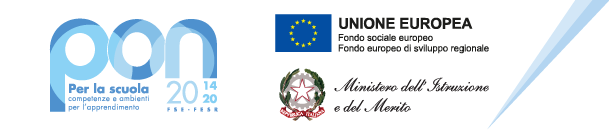 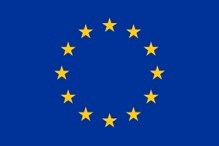 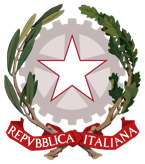 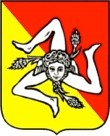 Unione Europea	Repubblica Italiana	Regione SicilianaIstituto Omnicomprensivo “Pestalozzi”Scuola dell’Infanzia – Scuola PrimariaScuola Secondaria di Primo Grado a indirizzo musicaleScuola Secondaria di Secondo Grado a indirizzo Enogastronomia e Ospitalità AlberghieraCorso serale di Istruzione degli Adulti a indirizzo Enogastronomia e Ospitalità AlberghieraViale Seneca - Villaggio Sant’Agata Zona A 95121 Catania - Tel. 095454566 – Fax 095260625email: ctic86200l@istruzione.it - pec: ctic86200l@pec.istruzione.it                                                                          Sito web:http://www.iopestalozzi.edu.it/ALLEGATO A (istanza di partecipazione TUTOR)Al Dirigente ScolasticoIOS Pestalozzi  CataniaDomanda di partecipazione alla selezione bando per il percorso formativo PestaInsiemeIl/la sottoscritto/a______________________________________________________________nato/a a _______________________________________________ il ____________________codice fiscale |__|__|__|__|__|__|__|__|__|__|__|__|__|__|__|__|residente a ___________________________via_____________________________________recapito tel. _____________________________ recapito cell. _____________________indirizzo E-Mail ________________________________________________________in servizio presso ______________________________ con la qualifica di ________________________CHIEDEDi partecipare alla selezione per l’attribuzione dell’incarico di TUTOR relativamente al progetto di cui sopra nei moduli:        (N.B.: BARRARE LA CASELLA DI SCELTA PER PARTECIPARE – INSERIRE IL NUMERO DI PREFERENZA)A tal fine, consapevole della responsabilità penale e della decadenza da eventuali benefici acquisitinel caso di dichiarazioni mendaci, dichiara sotto la propria responsabilità quanto segue:di aver preso visione delle condizioni previste dal bandodi essere in godimento dei diritti politicidi non aver subito condanne penali ovvero di avere i seguenti provvedimenti penali pendenti: ______________________________________________________________di non avere procedimenti penali pendenti, ovvero di avere i seguenti procedimenti penali pendenti: __________________________________________________________________di impegnarsi a documentare puntualmente tutta l’attività svoltadi essere disponibile ad adattarsi al calendario definito dal Gruppo Operativo di Pianodi non essere in alcuna delle condizioni di incompatibilità con l’incarico previsti dalla norma vigentedi avere la competenza informatica l’uso della piattaforma on line “Gestione progetti PON scuola”Data___________________ firma_____________________________________________Si allega alla presente Documento di identità in fotocopiaAllegato B (griglia di valutazione) Curriculum Vitae in formato europeoCon i dati sensibiliSenza i dati sensibiliN.B.: La domanda priva degli allegati e non firmati non verrà presa in considerazioneIl/la sottoscritto/a, AI SENSI DEGLI ART. 46 E 47 DEL DPR 28.12.2000 N. 445, CONSAPEVOLE DELLA RESPONSABILITA' PENALE CUI PUO’ ANDARE INCONTRO IN CASO DI AFFERMAZIONI MENDACI AI SENSI DELL'ART. 76 DEL MEDESIMO DPR 445/2000 DICHIARA DI AVERE LA NECESSARIA CONOSCENZA DELLA PIATTAFORMA GPU PER SVOLGERE CON CORRETTEZZA TEMPESTIVITÀ ED EFFICACIA I COMPITI DI TUTOR D’AULA, O COMUNQUE SI IMPEGNA AD ACQUISIRLA NEI TEMPI OCCORRENTI ALL’AVVIO DEL PROGETTO.Data___________________ firma____________________________________________Il/la sottoscritto/a, ai sensi della legge 196/03 e successivo GDPR679/2016, autorizza l’Istituto Omnicomprensivo “Pestalozzi” al trattamento dei dati contenuti nella presente autocertificazione esclusivamente nell’ambito e per i fini istituzionali della Pubblica AmministrazioneData___________________ firma____________________________________________Compiti del TutorIl tutor ha come compito essenziale quello di facilitare i processi di apprendimento dei discenti e collaborare con gli esperti nella conduzione delle attivitàAll’interno del suo tempo di attività, il tutor svolge compiti di coordinamento fra le diverse risorse umane chepartecipano all'azione e compiti di collegamento generale con la didattica istituzionale.Partecipa con gli esperti alla valutazione/certificazione degli esiti formativi degli allievi.In particolare il tutor dovrà:predispone, in collaborazione con l’esperto, una programmazione dei tempi e dei metodicura che nel registro didattico e di presenza vengano annotate le presenze e le firme dei partecipanti,degli esperti e la propria, l’orario d’inizio e fine della lezione;accerta l’avvenuta compilazione della scheda allievo, la stesura e la firma dell’eventuale patto formativo;segnala in tempo reale al Dirigente Scolastico se il numero dei partecipanti scende al di sotto del previsto;cura il monitoraggio fisico del corso, contattando gli alunni in caso di inadempienza ai propri compiti in itinere o anche prima/dopo l’intervento formativo;si interfaccia con il tutor coordinatore per svolgere azione di monitoraggio e con l’esperto per il bilancio delle competenze, accertando che l’intervento venga effettuato;partecipa alle riunioni del gruppo di coordinamento anche in orario pomeridianoInserisce i dati relativi alla gestione del percorso, e in particolare:registra le anagrafiche brevi (i corsisti e gli operatori accedendo poi al sistema con username e password personali devono completarle)inserisce la programmazione giornaliera delle attivitàconcorda l’orario con gli espertiprovvede alla gestione della classe:documentazione ritiriregistrazione assenzeattuazione verificheemissione attestatidescrive e documenta i prodotti dell’interventoinserisce un resoconto (in termini di ore e importo) delle azioni di accompagnamentoUnione Europea	Repubblica Italiana	Regione SicilianaIstituto Omnicomprensivo “Pestalozzi”Scuola dell’Infanzia – Scuola PrimariaScuola Secondaria di Primo Grado a indirizzo musicaleScuola Secondaria di Secondo Grado a indirizzo Enogastronomia e Ospitalità AlberghieraCorso serale di Istruzione degli Adulti a indirizzo Enogastronomia e Ospitalità AlberghieraViale Seneca - Villaggio Sant’Agata Zona A 95121 Catania - Tel. 095454566 – Fax 095260625email: ctic86200l@istruzione.it - pec: ctic86200l@pec.istruzione.it Sito web:http://www.iopestalozzi.edu.it/Allegato B (TUTOR)Tabella di valutazione dei requisiti candidato/a ___________________________________________Data __________________________ Firma___________________________________________________ Tipologia moduloTitoloDurataPreferenzaLingua madrePestaParole: Viaggio nell'Incanto della Lingua Italiana - Plesso Centrale30 oreLingua madrePestaParole: Viaggio nell'Incanto della Lingua Italiana - Plesso Viale Nitta30 oreLingua madrePestaGiochiAMO con le parole - Plesso Centrale30 oreLingua madrePestaGiochiAMO con le parole - Plesso Viale Nitta30 oreLingua madrePestaLibri: Esploratori di Storie e Parole30 oreMatematicaPestaContiAMO: Esploriamo il Mondo della Matematica con Gioia- Plesso Centrale30 oreMatematicaPestaContiAMO: Esploriamo il Mondo della Matematica con Gioia- Plesso Viale Nitta30 oreMatematicaPestaMaths: Risolviamo Enigmi Matematici insieme - Plesso Centrale30 oreMatematicaPestaMaths: Risolviamo Enigmi Matematici insieme - Plesso Viale Nitta30 oreLingua inglese per gli allievi delle scuole primariePestaTalk: Le Avventure Linguistiche dei Piccoli - Plesso Centrale30 oreLingua inglese per gli allievi delle scuole primariePestaTalk: Le Avventure Linguistiche dei Piccoli - Plesso Viale Nitta30 oreLingua inglese per gli allievi delle scuole primariePestaLearners: Piccoli Studenti, Grandi Passi in Inglese - Plesso Centrale30 oreLingua inglese per gli allievi delle scuole primariePestaLearners: Piccoli Studenti, Grandi Passi in Inglese - Plesso Viale Nitta30 oreLingua inglese per gli allievi delle scuole primariePestaPlay: Crescere con la Lingua Inglese attraverso Musica e Cinema30 oreLingua inglese per gli allievi delle scuole primariePestaCLIL World Tour: Un Percorso Educativo Multidisciplinare per Piccoli Globetrotter30 oreTITOLOCriteri di Attribuzione del PunteggioPunteggio Massimo AttribuibileAutovalutazione del candidatoValutazione a cura della commissioneTITOLI DI STUDIO *Laurea specifica o attinente al corso (vecchio ordinamento o 3+2)Diploma specifico o attinente al corsoUlteriore laurea (vecchio ordinamento o 3+2)Ulteriore diplomaLaurea Triennale (se non già valutata)PUNTI 12PUNTI 5PUNTI 6PUNTI 2PUNTI 518Competenze informatiche certificate2 punti per ogni certificazione6Competenze linguistiche certificate (livello B1 o superiore)1 punto per ogni certificazione3Master (60 CFU o superiore)/Specializzazioni (60 CFU o superiore)/Dottorati3 punti per titolo9Specializzazione polivalente Sostegno5 punti5Ulteriori abilitazioni (non si fa riferimento alle cosiddette abilitazioni “a cascata”)2 punti4Esperienze di docenza universitariaPrecedente partecipazione come esperto ad analoghi corsi MIUR - PON – POR - PNRR Precedente partecipazione come tutor ad analoghi corsi MIUR - PON – POR - PNRR2 punti per anno0,50 punto per ogni corso per un max di 2 punti0,25 per ogni corso per un max di 1 punto15Pubblicazioni attinenti al settore di pertinenza1 puntoper ogni pubblicazione5TotaleTotaleTotalea parità di punteggio si terrà conto del voto conseguito nel medesimo corso di LAUREA/DIPLOMAa parità di voto conseguito nel medesimo corso di LAUREA/DIPLOMA precede il candidato più giovane*Il titolo di studio attinente al corso costituisce titolo di preferenza a parità di punteggio si terrà conto del voto conseguito nel medesimo corso di LAUREA/DIPLOMAa parità di voto conseguito nel medesimo corso di LAUREA/DIPLOMA precede il candidato più giovane*Il titolo di studio attinente al corso costituisce titolo di preferenza a parità di punteggio si terrà conto del voto conseguito nel medesimo corso di LAUREA/DIPLOMAa parità di voto conseguito nel medesimo corso di LAUREA/DIPLOMA precede il candidato più giovane*Il titolo di studio attinente al corso costituisce titolo di preferenza a parità di punteggio si terrà conto del voto conseguito nel medesimo corso di LAUREA/DIPLOMAa parità di voto conseguito nel medesimo corso di LAUREA/DIPLOMA precede il candidato più giovane*Il titolo di studio attinente al corso costituisce titolo di preferenza a parità di punteggio si terrà conto del voto conseguito nel medesimo corso di LAUREA/DIPLOMAa parità di voto conseguito nel medesimo corso di LAUREA/DIPLOMA precede il candidato più giovane*Il titolo di studio attinente al corso costituisce titolo di preferenza 